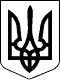 68 СЕСІЯ ЩАСЛИВЦЕВСЬКОЇ СІЛЬСЬКОЇ РАДИ7 СКЛИКАННЯРІШЕННЯ26.06.2018 р.                                        № 1077с. ЩасливцевеПро передачу безоплатно у власність земельної ділянкиРозглянувши заяву громадянки України *** та надані документи , враховуючи затверджений генеральний план забудови с. Щасливцеве, с. Генічеська Гірка та селища Приозерне з зонування території та розвитком рекреаційної зони, керуючись ст..ст.12,125,126,127 Земельного кодексу України, ст.. 26 Закону України « Про місцеве самоврядування в Україні», сесія сільської радиВИРІШИЛА:Передати гр.. України *** безоплатно у власність земельну ділянку ( кадастровий номер 6522186500:01:001:0862)площею 0,1000га для будівництва і обслуговування житлового будинку, господарських будівель і споруд із земель житлової та громадської забудови розташованої за адресою: с. Щасливцеве, вул. Сивашська,*** генічеського району Херсонської області.Контроль за виконанням рішення покласти на постійну комісію з питань регулювання земельних відносин та охорони навколишнього середовища.                 Сільський голова                                               В.О. Плохушко